DIRECTIONS: The discriminant is found by using the formula b2-4ac. Find the discriminant for the following equations then sketch a rough graph without using a calculator. Answer al the questions about the discriminant.2x2 – 7x + 3
Find the discriminant: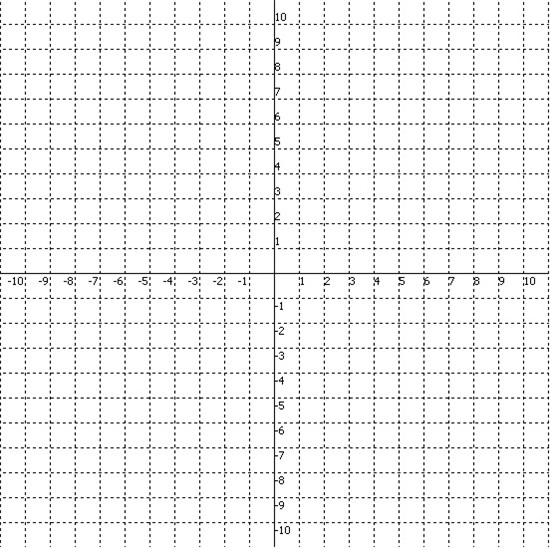 Is the discriminant positive, zero, or negative?How many roots or zeroes does this quadratic equation have?2x2 – 9 
Find the discriminant:Is the discriminant positive, zero, or negative?How many roots or zeroes does this quadratic equation have?2x2 – x + 3
Find the discriminant: Is the discriminant positive, zero, or negative?How many roots or zeroes does this quadratic equation have?x2 + 4x + 5
Find the discriminant:Is the discriminant positive, zero, or negative?How many roots or zeroes does this quadratic equation have?x2 + 4x + 4
Find the discriminant:Is the discriminant positive, zero, or negative?How many roots or zeroes does this quadratic equation have?x2 + 8x + 16
Find the discriminant:Is the discriminant positive, zero, or negative?How many roots or zeroes does this quadratic equation have?Discriminants tell us how many roots a quadratic equation has. How many roots do positive discriminants have? Negative discriminants? How many roots do discriminants with a value of zero have?